Государственное учреждение образования «Гимназияг. Мстиславля»Понятие о минеральных удобренияхПодготовилаучитель химииОсипенко Юлия Михайловна Мстиславль, 2021 годЦель: формирование знаний о классификации и свойствах минеральных удобрений; ознакомить с применением минеральных удобрений на основе их свойств.Задачи:расширять и углубить знания о соединениях азота, фосфора и калия, их применении в хозяйственной деятельности;развивать представление о минеральных удобрениях как о химических веществах;формировать понятие о положительном влиянии минеральных удобрений на растительные объекты и негативном влиянии их избытка на окружающую среду и здоровье человека;формировать представление о сельскохозяйственных профессиях в растениеводстве.Тип: усвоение новых знаний.Учебно-методическое обеспечение: учебное пособие; периодическая система химических элементов Д. И. Менделеева; таблица «Растворимость кислот, оснований и солей в воде»; мультимедийная презентация «Минеральные удобрения»; компьютеры с приложением приложение ArcGIS.ХОД УРОКА1. Организационный моментУчитель приветствует учащихся, проверяет их готовность к уроку.2. Проверка домашнего заданияКарточки по теме «Соединения фосфора » (приложение 1)3. ЦелеполаганиеУчитель приводит слова древнеримского историка Тацита «Земля удивительно плодородна».        Действительно, на нашей планете обитает огромное количество разнообразных организмов, в том числе и растений. Именно, растения являются производителями органического вещества на нашей планете. Именно растения находятся в самом начале любой пищевой цепи. Но и для их питания необходимы различные элементы и вещества.Тема сегодняшнего урока: Понятие о минеральных удобрениях. (записать в тетради)- Давайте определим цель и задачи урока. Что мы должны узнать на уроке?4. Актуализация знаний и умений учащихсяУчащиеся отвечают на вопрос- В каких целях используют минеральные удобрения?5. Изучение нового материала и первичный контрольУчащиеся изучают тему самостоятельно под контролем учителя. Для этого учащиеся должны работать по плану План изучения темы «Минеральные удобрения»1. Прочитайте текст §29, выпишите, что такое удобрения.2. Составьте схему, которая отражала бы классификацию удобрений.3. Приведите формулы удобрений согласно классификации и запишите их в тетрадь.4. Запишите в тетрадь названия химических предприятий Республики Беларусь, выпускающих минеральные удобрения.5. Найдите на карте https://www.arcgis.com/ химические предприятия Республики Беларусь, выпускающие минеральные удобрения.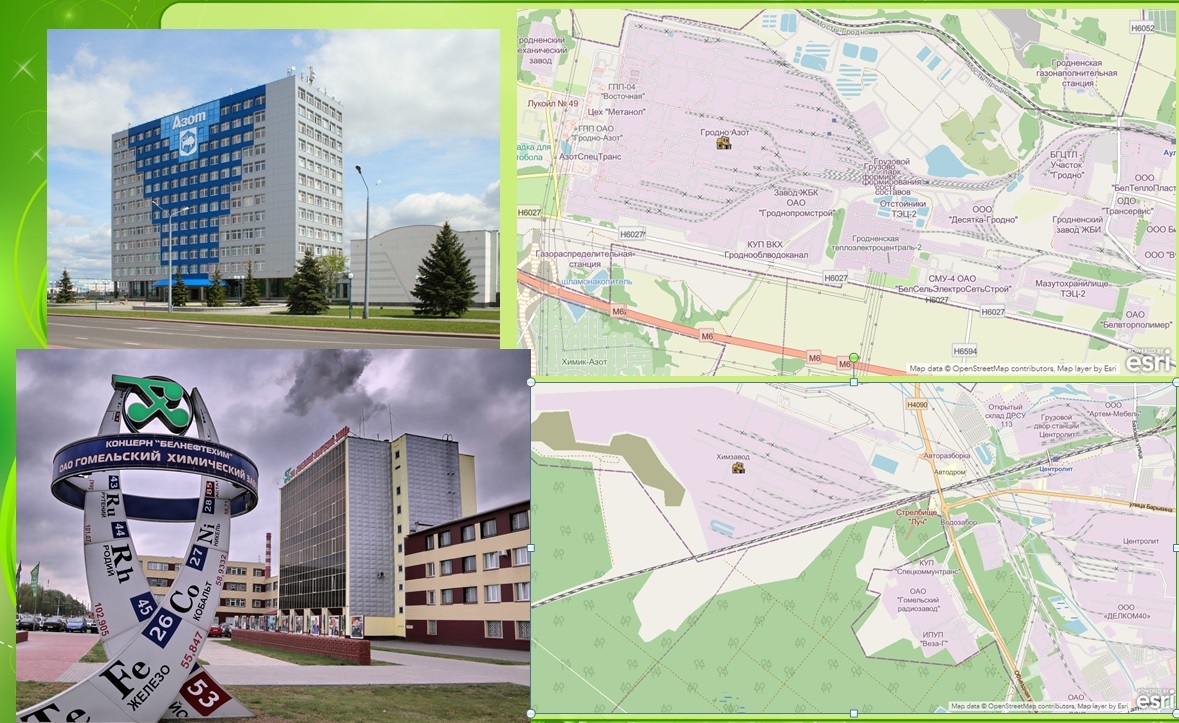 6. Заполните таблицу6. Физкультминутка7. Обобщение и систематизация изученногоУчитель предлагает учащимся сделать химический коллаж по группам удобрений: (приложение 2)а) азотные;                                 в) фосфорные.б) калийные;8. Информация о домашнем задании§ 29, задания 5, 6, 8.9. Подведение итогов10. РефлексияУчитель предлагает закончить фразы:Я узнал…Я научился…Меня удивило…Мне понравилось…Мне было интересно узнать…Мне захотелось…У меня получилось…Приложение 1Ф.И._____________________________________________В – 1 1) «Проверь себя». Закончите высказывания:Оксид фосфора (V) образуется при горении …Формула фосфорной кислоты…Фосфорную кислоту получают из …Фосфорная кислота – это … вещество, …растворимое в водеФосфорная кислота применяется в производстве …Фосфорная кислота может давать три ряда солей: кислые соли - … и … , средние соли –…2) Цепочка превращений:Р2О5 → Н3РО4 → Na3PO4 → Ca3(PO4)2 → H3PO4 → Zn3(PO4)2Ф.И._____________________________________________В – 2 1) «Проверь себя». Закончите высказывания:Оксид фосфора (V) образуется при горении …Формула фосфорной кислоты…Фосфорную кислоту получают из …Фосфорная кислота – это … вещество, …растворимое в водеФосфорная кислота применяется в производстве …Фосфорная кислота может давать три ряда солей: кислые соли - … и … , средние соли –…2) Цепочка превращений:P → Ca3P2 → PH3 → Р2О5 → Na3PO4 → Ag3PO4Ф.И._____________________________________________В – 31) «Проверь себя». Закончите высказывания:Оксид фосфора (V) образуется при горении …Формула фосфорной кислоты…Фосфорную кислоту получают из …Фосфорная кислота – это … вещество, …растворимое в водеФосфорная кислота применяется в производстве …Фосфорная кислота может давать три ряда солей: кислые соли - … и … , средние соли –…2) Цепочка превращений:Ca3(PO4)2 → P → PCl5 → Н3РО4 → K3PO4 → Fe3(PO4)2Приложение 2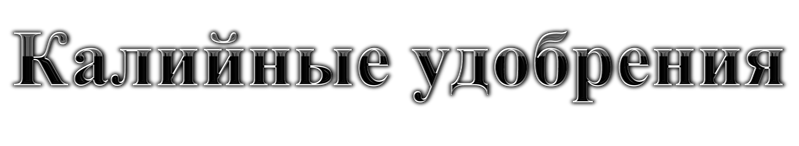 Группа удобренийЗначение питательного элемента для растенийПримеры удобрений(формулы, название)АзотныеСтимулируют рост и увеличение зеленой массы, важны в весенний периодМочевина – CO(NH2)2.Аммиачная селитра – NH4NO3.Сульфат аммония – (NH4)2SO4.ФосфорныеНеобходимы при росте репродуктивных органов (цветки, плоды), важны во время цвитения и формирования плодовДвойной суперфосфат – Ca(H2PO4)2.Преципитат – CaHPO4·2H2O.Простой суперфосфат – Ca(H2PO4)2 + CaSO4.КалийныеУскоряют процесс фотосинтеза, способствуют накоплению углеводов, укрепляют стебли злаковых растенийЗола – K2CO3.Сильвинит – KCl · NaCl.Сульфат калия – K2SO4.NaNO3Ca(NO3)2NH4NO3(NH4)NO3(NH2)2 COКClK2SO4K2CO3Ca3(PO4)2Ca(H2PO4)2Ca(H2PO4)2 + 2CaSO4CaHPO4 · 2Н2О